СодержаниеI. ЦЕЛЕВОЙ РАЗДЕЛ1. Пояснительная записка …………………………………………………………………………..……….. 31.1. Цель и задачи  программы…………………………………………………………………………...…….. 31.2. Принципы  и подходы формирования программы ……………………………………………….…..…. 41.3. Значимые характеристики ……………………………………………………………………………….... 51.3.1. Характеристика возрастных особенностей развития детей раннего и дошкольного возраста …..….6II. СОДЕРЖАТЕЛЬНЫЙ РАЗДЕЛ1. Основные направления деятельности педагога-психолога…..…………………………………………....92. Психологическое сопровождение реализации Основной общеобразовательной программы ДОУпо освоению образовательных областей……………………………………………………………………....113. Психологическое сопровождение системы мониторинга	 достижения детьми планируемых результатов освоения программы……………………………………………………………………………………………………………..113.1 Блок диагностической поддержки освоения образовательных областей…………………………….…123.2 Зона компетенции педагога-психолога в диагностическом обследовании дошкольников…………....144. Психологический контроль в экспериментальной деятельности ДОУ……………………………….... .185. Программы коррекционно-развивающей работы педагога-психолога…………………………………..195.1 Тематические планирования по возрастным особенностям………………………………………….… 206. Взаимодействие  ДОУ  с  социумом…………………………………………………………………….…. 286.1 Преемственность в работе ДОУ и школы………………………………………………………………... 326.2   Взаимодействие педагога – психолога и музыкального руководителя……………………………………………326.3. Взаимодействие педагога – психолога и воспитателя ДОУ…………………………………………….356.4  Взаимодействие педагога – психолога и инструктора по физической культуре………………………386.5. Взаимодействие и педагога - психолога учителя – логопеда…………………………………………...40III. ОРГАНИЗАЦИОННЫЙ РАЗДЕЛ3.1 Материально-техническое  обеспечение………………………………………………………………….443.2. График работы ……………………………………………………………………………………………..46Перечень используемых программ, технологий, пособий…………………………….…………...48I.  ЦЕЛЕВОЙ РАЗДЕЛПОЯСНИТЕЛЬНАЯ ЗАПИСКА    Дошкольное образование является неотъемлемой составной частью и первым звеном в единой системе непрерывного образования, где происходит становление основ личности - активное формирование двигательной, чувственной и интеллектуальной сфер ребенка, развитие его речи и основных психических процессов, способностей и социально значимых качеств. Совершенствование системы образования в соответствии с законом РФ «Об образовании в РФ» требует внедрения и в практику педагога-психолога комплексных мер, направленных на своевременное обеспечение каждому ребенку, в соответствии с его возрастом, адекватных условий для его развития на  основе единства процессов социализации и индивидуализации развивающейся личности. Основное средство достижения целей и задач воспитания и обучения — создание педагогом-психологом и воспитателями благоприятных психолого-педагогических условий для полноценного проживания ребенком каждого возрастного периода. Одним из приоритетных направлений работы педагога-психолога является развитие социально-личностной сферы детей дошкольного возраста. Для реализации данного направления  педагогом-психологом создана комплексная  программа. Она  разработана в соответствии с:-  Федеральным  законом  «Об образовании в Российской Федерации» от 29.12.2012 № 273-ФЗ.- «Федеральный государственный образовательный стандарт дошкольного образования». Приказ Министерства образования и науки Российской Федерации от 17 октября . № 1155.- Приказ Министерства образования и науки Российской Федерации от30 августа 2013 года N 1014 «Об утверждении порядка организации и осуществления образовательной деятельности по основным общеобразовательным программам – образовательным программам дошкольного образования».- Постановление Главного государственного санитарного врача Российской Федерации от 15 мая . N. Москва "Об утверждении СанПиН 2.4.1.3049-13 «Санитарно - эпидемиологические требования к устройству, содержанию и организации режима работы дошкольных образовательных организаций».Настоящая рабочая программа разработана на разработана в соответствии с действующим Федеральным государственным образовательным стандартом дошкольного образования (далее ФГОС ДО) к структуре основной общеобразовательной программы дошкольного образования (Приказ Министерства образования и науки Российской Федерации  от 17 октября 2013 года № 1155 «Об утверждении и введении в действие Федерального государственного образовательного стандарта дошкольного образования к структуре основной общеобразовательной программы дошкольного образования»), с учётом примерной основной общеобразовательной программы дошкольного образования «От рождения до школы» под редакцией Н.Е. Вераксы, Т.С Комаровой, М.А. Васильевой. – М.; МОЗАИКА-СИНТЕЗ, 2014. – 331 с.). Рабочая программа  направлена на создание условий развития ребенка открывающих возможности для его позитивной социализации, его личностного развития, развития инициативы и творческих способностей на основе сотрудничества со взрослыми и сверстниками и соответствующим возрасту видам деятельности; на создание развивающей образовательной среды, которая представляет собой систему условий социализации и индивидуализации детей.   1.1. Цель и задачи программыЦель программы Создание благоприятных условий для полноценного проживания ребенком дошкольного детства, формирование основ базовой культуры личности каждого ребенка, ориентированной  на самореализацию, жизненный успех и сохранение здоровья как ценности, в  обеспечении  комплексного развития с учетом его психического и физического состояния здоровья, как основы их успешного обучения в школе.Задачи, решение которых необходимо для реализации целей:Данная цель конкретизируется в следующих задачах: - предупреждать возникновение проблем развития ребенка; - оказать помощь (содействие) ребенку в решении актуальных задач развития, обучения и социализации; - повышать психолого-педагогическую компетентность (психологическую культуру) родителей воспитанников и педагогов; - обеспечить психологическое сопровождение разработки и реализации образовательных программ и развития ДОУ в целом.Психологическое сопровождение рассматривается как стратегия работы педагога-психолога МБДОУ, направленная на создание социально-психологических условий для успешного развития и обучения каждого ребенка. Задачи психологического сопровождения конкретизируются в зависимости от возраста детей, уровня их развития. 1.2. Принципы и подходы к формированию программыПрограмма сформирована на основе требований ФГОС ДО, предъявляемых к структуре образовательной программы дошкольного образования и ее объему.Программа определяет содержание и организацию образовательной деятельности на уровне дошкольного образования.Программа обеспечивает развитие личности детей дошкольного возраста в различных видах общения и деятельности с учетом их возрастных, индивидуальных психологических и физиологических особенностей.Программа сформирована, как программа психолого-педагогической поддержки позитивной социализации и индивидуализации, развития личности детей дошкольного возраста и определяет комплекс основных характеристик дошкольного образования (объем, содержание и планируемые результаты в виде целевых ориентиров дошкольного образования).В программе учитываются:- индивидуальные потребности ребенка, связанные с его жизненной ситуацией и состоянием здоровья;-  возможности освоения ребенком Программы на разных этапах ее реализации. Содержание программы построено с учётом основных принципов дошкольного образования:- полноценное проживание ребёнком всех этапов детства, обогащение (амплификация) детского развития;- построение образовательной деятельности на основе индивидуальных особенностей каждого ребёнка, при котором сам ребёнок становится активным в выборе содержания своего образования, становится субъектом образования;- содействие и сотрудничество детей и взрослых, признание ребёнка полноценным участником (субъектом) образовательных отношений;- поддержка инициативы детей в различных видах деятельности;- сотрудничество ДОУ с семьёй;- приобщение детей к социокультурным нормам, традициям семьи, общества и государства;- формирование познавательных интересов и познавательных действий ребёнка в различных видах деятельности;- возрастная адекватность дошкольного образования (соответствие условий, требований, методов возрасту и особенностям развития).При  выборе  образовательных методик   предпочтение  отдается  развивающим  методикам, способствующим  формированию  познавательной, художественно – эстетической, социальной  сферы  развития.   Образовательная деятельность   с  детьми,  в  основе  которых  доминирует  игровая  деятельность.1.3 Значимые характеристикиРежим работы дошкольного образовательного учреждения.ДОУ функционирует в режиме пятидневной рабочей недели с 12- часовым  пребыванием  детей  (с 7.30 до 19.30 часов). Реализация Программы осуществляется в течение всего времени пребывания детей в ДОУ.Контингент  воспитанников  ДОУ.Дошкольное образовательное учреждение посещает 128 детей. В ДОУ функционируют 5 возрастных групп: 5  групп с 12 – часовым пребыванием детей	Реализация Программы осуществляется на русском языке – государственном языке Российской Федерации, являющемся родным для всех воспитанников детского сада.		1.3.1. Характеристика возрастных особенностей развития детей дошкольного возраста.               Характеристика особенностей развития детей 4 - 5 летВ игровой деятельности детей среднего дошкольного возраста появляются ролевые взаимодействия. В процессе игры роли могут меняться. Происходит разделение игровых и реальных взаимодействий детей. Значительное развитие получает изобразительная деятельность. Рисунок становиться предметным и детализированным. Совершенствуется техническая сторона изобразительной деятельности. Дети могут рисовать основные геометрические фигуры, вырезать ножницами, наклеивать изображения на бумагу. Усложняется конструирование: постройки могут включать 5-6 деталей. Происходят изменения мелкой и крупной моторики. Развиваются ловкость, координация движений. Усложняются игры с мячом.К концу среднего возраста восприятие детей становится более развитым. Они могут назвать форму, на которую похож тот или иной предмет. Совершенствуется ориентация в пространстве. Возрастает объем памяти. Начинает складываться  произвольное  запоминание:   дети  способны   принять  задачу   на запоминание, помнят поручения взрослых, могут выучить стихотворение. Начинает развиваться образное мышление. Для детей этого возраста особенно характерны известные феномены Ж. Пиаже: сохранение количества, объема и величины. Развивается оригинальность и произвольность воображения. Увеличивается устойчивость внимания. Ребенок может сосредоточиться на деятельности на 15-20 минут.Речь становиться предметом активности детей. Развивается ее грамматическая сторона. Изменяется содержание общения ребенка и взрослого. Ведущим становиться познавательный мотив. Информация, которую ребенок получает в ходе общения, может быть сложной и трудной для его понимания, но она вызывает у него интерес.У детей формируется потребность в уважении со стороны взрослого, для них чрезвычайно важной оказывается его похвала. Появляется повышенная обидчивость на замечания. Повышенная обидчивость представляет собой возрастной феномен. Взаимоотношения со сверстниками характеризуются избирательностью, которая выражается в предпочтении одних детей другим. Появляются постоянные партнеры по играм. В группах начинают выделяться лидеры.Основные достижения возраста связаны с развитием игровой деятельности; появлением ролевых и реальных взаимодействий; с развитием изобразительной деятельности; конструированием по замыслу; совершенствованием восприятия; развитием образного мышления и воображения; развитием памяти, внимания, речи; появлением познавательной мотивации.Характеристика особенностей развития детей 4 – 5 лет с ТНРПоведение ребёнка 4-5 лет не столь импульсивно и непосредственно, как в 3-4 года, хотя в некоторых ситуациях ему всё ещё требуется напоминание взрослого или сверстников о необходимости придерживаться тех или иных норм и правилВ этом возрасте происходит развитие инициативности и самостоятельности ребенка в общении со взрослыми и сверстниками. У детей наблюдается потребность в уважении взрослых, их похвале, поэтому на замечания взрослых ребёнок реагирует повышенной обидчивостью. Общение со сверстниками по-прежнему тесно переплетено с другими видами детской деятельности (игрой, трудом и т. п., однако уже отмечаются и ситуации чистого общения.В этом возрасте у детей появляются представления о том, как положено себя вести девочкам, и как – мальчикам («Я мальчик, я ношу брючки, а не платьица, у меня короткая причёска», о половой принадлежности людей разного возраста (мальчик - сын, внук, брат, отец, мужчина; девочка - дочь, внучка, сестра, мать, женщина). К 5 годам дети имеют представления об особенностях наиболее распространённых мужских и женских профессий, о видах отдыха, специфике поведения в общении с другими людьми, об отдельных женских и мужских качествах, умеют распознавать и оценивать эмоциональные состояния и поступки взрослых людей разного пола.         Характеристика особенностей развития детей 5 – 6 летДействия детей в играх становятся более разнообразными. Дети уже могут распределять роли до начала игры и строить свое поведение, придерживаясь роли. При распределении ролей могут возникать конфликты, связанные с субординацией ролевого поведения. Наблюдается организация игрового пространства, в котором выделяются смысловой «центр» и «периферия». Игровые действия детей становятся разнообразными.Развивается изобразительная деятельность детей. Это возраст наиболее активного рисования. Рисунки приобретают сюжетный характер. Изображение человека становится более детализированным. По рисунку можно судить о половой принадлежности и эмоциональном состоянии изображенного человека. В конструировании дети овладевают обобщенным способом обследования образца. Конструктивная деятельность может осуществляться на основе чертежа, схемы, по замыслу и по условиям.           Характеристика особенностей развития детей 6 - 7 летВ сюжетно-ролевых играх дети седьмого года жизни начинают осваивать сложные взаимодействия людей, отражающие характерные значимые жизненные ситуации. Игровые действия становятся более сложными, обретают особый смысл, который не всегда открывается взрослому. Игровое пространство усложняется. В нем может быть несколько центров, каждый из которых поддерживает свою сюжетную линию. При этом дети способны отслеживать поведение партнеров по всему игровому пространству, менять свое поведение в зависимости от места в нем. Дети могут комментировать исполнение роли тем или иным участником игры. Образы из окружающей жизни и литературных произведений, переданные детьми в изобразительной деятельности, становятся сложнее. Рисунки обретают более детализированный характер, обогащается их цветовая гамма. Более явными становятся различия между рисунками мальчиков и девочек. Мальчики охотно изображают технику, космос, военные действия и т.д. Девочки обычно рисуют женские образы: принцесс, балерин, моделей и т.д. Часто встречаются и бытовые сюжеты: мама и дочка, комната и т. д. При правильном педагогическом подходе у детей формируются художественно - творческие способности в изобразительной деятельности. Изображение человека становится еще более детализированным и пропорциональным. Появляются пальцы на руках, глаза, рот, нос, брови, подбородок. Одежда может быть украшена различными деталями.Дети подготовительной к школе группы в значительной степени освоили конструирование из строительного материала. Они свободно владеют обобщенными способами анализа, как изображений, так и построек; не только анализируют основные конструктивные особенности различных деталей, но и определяют их форму на основе сходства со знакомыми им объемными предметами. Свободные постройки становятся симметричными и пропорциональными, их строительство осуществляется на основе зрительной ориентировки. В этом возрасте дети уже могут освоить сложные формы сложения из листа бумаги и придумывать собственные, но этому их нужно специально обучать. Данный вид деятельности не просто доступен детям - он важен для углубления их пространственных представлений. У детей продолжает развиваться восприятие, однако они не всегда могут одновременно учитывать несколько различных признаков. Развивается образное мышление. Продолжают развиваться навыки обобщения и рассуждения, но они в значительной степени еще ограничиваются наглядными признаками ситуации. Продолжает развиваться воображение, однако часто приходится констатировать снижение развития воображения в этом возрасте в сравнении со старшей группой. Это можно объяснить различными влияниями, в том числе и средств массовой информации, приводящими к стереотипности детских образов. Продолжает развиваться внимание, оно становится произвольным. В некоторых видах деятельности время произвольного сосредоточения достигает 30 минут. У детей продолжает развиваться речь; ее звуковая сторона, грамматический строй, лексика. Развивается связная речь. В высказываниях детей отражаются как расширяющийся словарь, так и характер обобщений, формирующихся в этом возрасте. Дети начинают активно употреблять обобщающие существительные, синонимы, антонимы, прилагательные и т. д. В результате правильно организованной образовательной работы у детей развивается диалогическая и некоторые виды монологической речи. В подготовительной к школе группе завершается дошкольный возраст. Основные достижения связаны с освоением мира вещей как предметов человеческой культуры и освоением формы позитивного общения с людьми.     Характеристика особенностей развития детей 6 - 7 лет с ТНРВ сюжетно-ролевых играх дети седьмого года жизни начинают осваивать сложные взаимодействия людей, отражающие характерные значимые жизненные ситуации. Игровые действия становятся более сложными, обретают особый смысл, который не всегда открывается взрослому. Игровое пространство усложняется. В нем может быть несколько центров, каждый из которых поддерживает свою сюжетную линию. При этом дети способны отслеживать поведение партнеров по всему игровому пространству, менять свое поведение в зависимости от места в нем. Дети могут комментировать исполнение роли тем или иным участником игры. Образы из окружающей жизни и литературных произведений, переданные детьми в изобразительной деятельности, становятся сложнее. Рисунки обретают более детализированный характер, обогащается их цветовая гамма. Более явными становятся различия между рисунками мальчиков и девочек. Мальчики охотно изображают технику, космос, военные действия и т.д. Девочки обычно рисуют женские образы: принцесс, балерин, моделей и т.д. Часто встречаются и бытовые сюжеты: мама и дочка, комната и т. д. При правильном педагогическом подходе у детей формируются художественно - творческие способности в изобразительной деятельности. Изображение человека становится еще более детализированным и пропорциональным. Появляются пальцы на руках, глаза, рот, нос, брови, подбородок. Одежда может быть украшена различными деталями. У детей седьмого года жизни отмечается в целом возросший уровень речевых навыков. Однако их речь  в полном объеме еще не соответствует норме. Анализ их речевой продукции позволяет говорить о том, что объем обиходного словаря, приближается к невысокой норме.На данном этапе речевого развития произносительная сторона в значительной степени сформирована. Дети пользуются достаточно свободно словами разной слоговой структуры и звуконаполняемости.Они достаточно уверенно справляются с выделением заданного звука в ряду других звуков, слышат и определяют место изучаемого звука в слове, овладевают навыком звукового анализа и синтеза слога и односложных слов.2  РАЗДЕЛ. СОДЕРЖАТЕЛЬНЫЙ1.Основные направления деятельности педагога-психолога  	Примечание: Каждое из направлений строится с учетом возрастных возможностей детей, ведущего вида деятельности, опирается на игровые технологии и приемы.Психодиагностика Цель: получение информации об уровне психического развития детей, выявление индивидуальных особенностей и проблем участников воспитательно-образовательного процесса. Проводится: Обследование детей второй младшей группы (3 года) для определения уровня психического развития и выстраивания индивидуальной траектории развития ребенка. Диагностика воспитанников старшей группы с целью определения уровня психического развития для организации и координации работы в подготовительной группе. Диагностика воспитанников в рамках психолого-медико-педагогического консилиума (ПМПк) ДОУ, согласно положению о ПМПк. Диагностика психологической готовности к обучению в школе детей подготовительной группы. Дополнительно: По запросам родителей, воспитателей, администрации ДОУ и личным наблюдениям психолог проводит углубленную диагностику развития ребенка, детского, педагогического, родительского коллективов с целью выявления и конкретизации проблем участников воспитательно-образовательного процесса. ПсихопрофилактикаЦель: предотвращение возможных проблем в развитии и взаимодействии участников воспитательно-образовательного процесса. В связи с возрастанием количества детей с пограничными и ярко выраженными проблемами в психическом развитии, перед психологической службой стоит задача в рамках психопрофилактического направления содействовать первичной профилактике и интеграции этих детей в социум. Для этого предусмотрено:Работа по адаптации субъектов образовательного процесса (детей, педагогов, родителей) к условиям новой социальной среды: - анализ медицинских карт (карта «История развития ребенка») вновь поступающих детей для получения информации о развитии и здоровье ребенка, выявление детей группы риска, требующих повышенного внимания психолога; - групповые и индивидуальные консультации для родителей вновь поступающих детей; - информирование педагогов о выявленных особенностях ребенка и семьи, с целью оптимизации взаимодействия участников воспитательно-образовательного процесса. - проведение цикла психопрофилактических занятий для вновь поступивших в ДОУ детей (используется в работе разработки Роньжиной А.С., Царьковой)  Выявление случаев психологического неблагополучия педагогов и разработка совместно с администрацией путей устранения причин данного состояния в рабочей ситуации. Дополнительно: Отслеживание динамики социально-личностного развития детей. Содействие благоприятному социально-психологическому климату в ДОУ. Профилактика профессионального выгорания у педагогического коллектива. Участие в экспертной оценке проектируемой предметно-развивающей среды.Коррекционная и развивающая работа.Цель: создание условий для раскрытия потенциальных возможностей ребенка, коррекция отклонений психического развития. Коррекционная и развивающая работа планируется и проводится с учетом приоритетного направления – познавательно - речевое и особенностей ДОУ, с учетом специфики детского коллектива (группы), отдельного ребенка. В коррекционной работе педагог-психолог опирается на эталоны психического развития, описанные в детской, возрастной и педагогической психологии. В развивающей работе предусмотрена ориентация на средневозрастные нормы развития для создания таких условий, в которых ребенок сможет подняться на оптимальный для него уровень развития. Последний может быть как выше, так и ниже среднестатистического. Объектом коррекционной и развивающей работы являются проблемы в познавательной, эмоциональной, мотивационной, волевой, поведенческой сферах, которые влияют в конечном счете на формирование у дошкольников интегративных качеств и на развитие ребенка в целом.  Эта работа провидится с детьми, имеющими развитие в пределах возрастной нормы.  Дальнейшая коррекционная и развивающая работа с данными детьми строится на основе полученного заключения и рекомендаций психолого-медико-педагогической комиссии. Обязательно: Проведение занятий с вновь прибывшими детьми – Адаптационные игрыПроведение коррекционно-развивающих занятий с детьми подготовительной группы, с целью формирования предпосылок учебной деятельности (с учетом результатов промежуточной диагностики на начало учебного года). Выстраивание индивидуальной траектории развития ребенка в процессе консультирования. Психологическое сопровождение воспитательно-образовательной работы групп для детей со сложными сочетанными диагнозами.  Психологическое консультирование Цель: оптимизация взаимодействия участников воспитательно-образовательного процесса и оказание им психологической помощи при выстраивании и реализации  индивидуальной программы воспитания и развития. Психологическое консультирование состоит в оказании психологической помощи при решении проблем, с которыми обращаются родители, воспитатели и администрация ДОУ. Тематика проводимых консультаций обусловлена рамками профессиональной компетентности педагога-психолога ДОУ. При необходимости, педагог-психолог ориентирует консультируемого на получение психологической помощи в службах города по теме запроса. Обязательно: Консультирование по вопросам, связанным с оптимизацией воспитательно-образовательного процесса в ДОУ и семье в интересах ребенка. Консультирование по вопросам воспитания детей с особыми образовательными потребностями и детей-инвалидов.Дополнительно: Психолог может инициировать групповые и индивидуальные консультации педагогов и родителей.  Психолог может инициировать иные формы работы с персоналом учреждения с целью личностного и профессионального роста. Психологическое просвещение Цель: создание условий для повышения психологической компетентности педагогов, администрации ДОУ и родителей, а именно: - повышение уровня психологических знаний; - включение имеющихся знаний в структуру деятельности. Психологическое просвещение педагогов и родителей опирается на результаты изучения конкретных особенностей данного ДОУ, с учетом традиций и местных условия, квалификации и особенностей педагогического коллектива, своеобразие детей и родителей. Обязательно: Проведение систематизированного психологического просвещения педагогов с форме семинаров, индивидуальных консультаций,  практикумов по темам: 1.     Психофизиологические особенности детей каждой возрастной группы. 2.     Закономерности развития детского коллектива. 3.     Особенности работы педагога с проблемными детьми. 4.     Стили педагогического общения. 5.     Психологические основы взаимодействия  с семьей. 6.  Особенности построения воспитательно-образовательного процессе с учетом гендерных различий дошкольников.Проведение систематизированного психологического просвещения родителей в форме родительских собраний, круглых столов и пр. с обязательным учетом в тематике возраста детей и актуальности рассматриваемых тем для родителей по темам:1.    Адаптация ребенка к ДОУ. 2.    Кризисы 3-х лет и 6-7 лет. 3.    Наиболее типичные ошибки семейного воспитания. 4.    Профилактика неблагоприятного развития личности ребенка: инфантилизма, демонстративности, вербализма, ухода от деятельности и прочее. 5.    Воспитание произвольности поведения и управляемости. 6.    Психологическая готовность к обучению. 7.    Половое воспитание и развитие.Дополнительно: Создание информационных уголков по типу «Советы психолога» в каждой группе и информационного стенда в пространстве ДОУ.Тема самообразования: ФГОС.Каждое из названных направлений строится с учетом возрастных возможностей детей, ведущего вида деятельности и, опирается, в основном,  на игровые технологии и приемы. 3.  Психологическое сопровождение системы мониторинга	достижения детьми планируемых результатов освоения программыФедеральные государственные образовательные стандарты предъявляют к системе мониторинга достижения детьми планируемых результатов освоения программы следующие требования:- система мониторинга должна обеспечивать комплексный подход к оценке итоговых и промежуточных результатов освоения Программы, - мониторинг проводится с оценкой динамики достижений детей - обязательное требование - включение описания объекта, форм, периодичности и содержания мониторинга. При реализации этих требований, в сферу компетентности педагога-психолога попадают следующие направления мониторинга - физические, интеллектуальные и личностные качества ребенка.Основные используемые методы:- наблюдение за ребенком, - беседы- экспертные оценки.Также заложены исследования при помощи критериально - ориентированных методик, нетестового типа, критериально - ориентированного тестирования, скрининг-тестов и др. При этом в построение системы мониторинга заложено сочетание низко формализованных (наблюдение, беседа, экспертная оценка и др.) и высоко формализованных (тестов, проб, аппаратурных методов и др.) методов, обеспечивающее объективность и точность получаемых данных. Мониторинг достижения  планируемых  промежуточных  результатов  освоения  Программы  и  уровня развития  интегративных  качеств  детей  осуществляется  2  раза  в  год   с  использованием  диагностики   результатов, что обеспечивает возможность оценки динамики достижений детей, сбалансированность методов, не приводит к переутомлению воспитанников и не нарушает ход образовательного процесса. Содержание мониторинга изложено в Основной общеобразовательной программе ДОУ. В мониторинге предусмотрено использование методов, позволяющих  получить  объем  информации  в  оптимальные  сроки. В системе мониторинга ДОУ предусмотрено участие педагога-психолога в разработке и внедрении системы оценки достижения планируемых результатов, освоения основной общеобразовательной программы в образовательном учреждении, прежде всего в части обеспечения комплексного подхода к оценке результатов освоения основной образовательной программы, позволяющего вести оценку в том числе, и личностных результатов.  3.1  Блок диагностической поддержки освоения образовательных областейДиагностический минимумИспользуемый диагностический комплексИспользуемые психодиагностические комплектыИспользуемые методики3.2 Зона компетенции педагога-психолога в диагностическом обследовании дошкольниковПедагог-психолог осуществляет:Психологическую диагностику познавательных процессов детейПсихологическую диагностику личностных качеств.Диагностику психологической и мотивационной готовности детей к обучению в школе.Профессиональная компетентность педагога-психолога при проведении мониторинга в ДОУ может распространяется на следующие Параметры диагностирования дошкольниковСредний возраст (4-5 лет):• слуховое восприятие (различение неречевых шумов);• зрительное восприятие (узнавание черно-белых изображений);• пространственные представления (конструирование, употребление простых предлогов);• мелкая моторика;• связная речь (умение выразить свою мысль);• развитие мышления;• анализ продуктивной деятельности — рисунок, лепка, аппликация, словотворчество и т. д.;• игра — уровень игры, преобладающий вид общения;• социальные навыки — общение со взрослыми и сверстниками.Старший возраст (5-6 лет):• слуховое внимание;• зрительно-пространственный гнозис;• зрительно-пространственный праксис;• общая моторика, ловкость, выносливость, разноименные движения;• развитие графической деятельности;• латеральные предпочтения;• мыслительная деятельность;• игровая деятельность;• анализ продуктов деятельности;• коммуникативные навыки.Подготовительная к школе группа (6-7 лет):• зрительно-моторная координация;• ритмическое чувство;• переключение движений;• последовательность времен года, дней недели;• звуковой анализ слов;• умение определять состав числа;• выделение 4-го лишнего, простые аналогии;• составление сюжетного рассказа по серии картин;• понимание логико-грамматических конструкций;• установление причинно-следственных связей;• ориентировка на листе бумаги.4. Индивидуальный образовательный маршрутИндивидуальный образовательный маршрут определяется учеными как целенаправленно проектируемая дифференцированная образовательная программа (С.В. Воробьева, Н.А. Лабунская, А.П. Тряпицына, Ю.Ф. Тимофеева и др.). Индивидуальный образовательный маршрут определяется образовательными потребностями, индивидуальными способностями и возможностями воспитанника (уровень готовности к освоению программы).Наряду с понятием «индивидуальный образовательный маршрут», существует понятие, «индивидуальная образовательная траектория» (Г.А. Бордовский, С.А. Вдовина, Е.А. Климов, B.C. Мерлин, Н.Н. Суртаева, И.С. Якиманская и др.), обладающее более широким значением и предполагающее несколько направлений реализации: содержательный (вариативные учебные планы и образовательные программы, определяющие индивидуальный образовательный маршрут); деятельностный (специальные педагогические технологии); процессуальный (организационный аспект).Индивидуальные образовательные маршруты разрабатываются:- для детей, не усваивающих основную общеобразовательную программу дошкольного образования;- для детей, с ограниченными возможностями здоровья, детей-инвалидов, дети с тяжелыми нарушениями речиПроцедура разработки индивидуальных образовательных маршрутов:После проведения мониторинга качества освоения основной общеобразовательной программы дошкольного образования (октябрь - апрель) результаты обсуждаются на педагогическом совете. Педагогический совет рекомендует детей, показавших низкий результат усвоения основной общеобразовательной программы дошкольного образования, рекомендует рассмотреть на ПМПк. ПМПк формирует список детей, нуждающихся в индивидуальной образовательной траектории.Воспитателями совместно с узкими специалистами разрабатывается индивидуальный образовательный маршрут (содержательный компонент), затем в календарном плане фиксируется разработанный способ его реализации (технология организации образовательного процесса).Педагогами нашего дошкольного образовательного учреждения разработан бланк индивидуального образовательного маршрута.Так же в помощь педагогам сформирован пакет методических разработок “Методическое обеспечение для реализации индивидуальных образовательных маршрутов”.Таким образом, индивидуальная образовательная траектория предусматривает наличие индивидуального образовательного маршрута (содержательный компонент), а также разработанный способ его реализации (технологии организации образовательного процесса). Способ построения индивидуального образовательного маршрута  ребенка, по нашему мнению, должен характеризовать особенности его обучения и развития на протяжении определенного времени, то есть носить пролонгированный характер. Невозможно определить этот маршрут на весь период сразу, задав его направления, например,  младшей группе на все 5 лет дошкольного образования, поскольку сущность его построения, на наш взгляд, состоят именно в том, что он отражает процесс изменения (динамики) в развитии и обучении ребенка, что позволяет вовремя корректировать компоненты педагогического процесса.При разработке индивидуального маршрута дошкольника, 
 опираюсь на следующие принципы:Принцип опоры на обучаемость ребенка.Принцип соотнесения уровня актуального развития и зоны ближайшего развития. Соблюдение данного принципа предполагает выявление потенциальных способностей к усвоению новых знаний, как базовой характеристики, определяющей проектирование индивидуальной траектории развития ребенка.Принцип соблюдения интересов ребенка. Л.М. Шипицина называет его «на стороне ребенка». Причиной любой проблемной ситуации развития ребенка выступает как сам ребенок, так и его социальное окружение. В сложных ситуациях требуется объективный анализа проблемы, учет жизненного опыта взрослых, их многочисленных возможностей независимой самореализации, учет множества социальных структур и организаций. А на стороне ребенка часто бывает только он сам. Специалист системы сопровождения призван решить каждую проблемную ситуацию с максимальной пользой для ребенка.Принцип тесного взаимодействия и согласованности работы «команды» специалистов, в ходе изучения ребенка (явления, ситуации).Принцип непрерывности, когда ребенку гарантировано непрерывное сопровождение на всех этапах помощи в решении проблемы. Специалист сопровождения прекратит поддержку ребенка только тогда, когда проблема будет решена или подход к решению будет очевиден.Принцип отказа от усредненного нормирования. Реализация данного принципа - это опора предполагает избегание прямого оценочного подхода при диагностическом обследовании уровня развития ребенка, ведущего в своем предельном выражении к стремлению «навешивать ярлыки», понимание того, что есть норма. «Нормы - это не среднее, что есть (или стандартное, что необходимо), а то, что лучшее, что возможно в конкретном возрасте для конкретного ребенка при соответствующих условиях. Одна из важнейших задач специалистов, реализующих идеологию психолого-педагогического сопровождения индивидуального развития ребенка, состоит в том, чтобы эти условия определить, а при необходимости и создать» (В.И. Слободчиков).Принцип опоры на детскую субкультуру. Каждый ребенок, обогащая себя традициями, нормами и способами, выработанными детским сообществом, проживает полноценный детский опыт.Таким образом, благодаря выстраиванию индивидуальных образовательных траекторий развития детей, не усваивающих основную общеобразовательную программу дошкольного образования; детей, с ограниченными возможностями здоровья и детей-инвалидов, мы обеспечиваем нашим воспитанникам равные стартовые возможности при поступлении в школу.На основе анализа изученной мною литературы были выделены несколько этапов  конструирования индивидуального образовательного маршрута1. Этап наблюдения. 2. Диагностический этап. 3. Этап конструирования.4. Этап реализации 5. Этап итоговой диагностики. Остановимся подробнее на каждом этапе1. Этап наблюдения. Цель этапа: выявить группу дошкольников, испытывающих трудности: личностные, регулятивные, познавательные, коммуникативные, психомоторные или комплексные. По результатам наблюдения заполняется таблица «Выявленные трудности дошкольников»2. Диагностический этап.  На данном этапе проводится ряд диагностик совместно с педагогом психологом Цель данного этапа – выявление причин трудностей ребенка. По результатам наблюдения заполняется таблица «Выявленные трудности дошкольников и их причины (на начало и конец сопровождения)».3. Этап конструирования. Цель этапа: построение индивидуальных образовательных маршрутов для дошкольников, на основе выявленных трудностей и установленных причин этих трудностей. Определение методов педагогической поддержки, содержания работы. 4.Этап реализации индивидуальных образовательных маршрутов в процессе жизнедеятельности дошкольников.Индивидуальный образовательный маршрут может реализовываться во всех видах деятельности, в любое время, всё зависит от желания ребёнка, от его выбора, самоопределения. Учитывая, что ведущий вид деятельности ребёнка дошкольника – игра педагогу в реализации индивидуальных маршрутов  помогает педагогический приём «почтовый ящик», в котором дети находят письмо, адресованное конкретному ребёнку с условными обозначениями  задания.5. Этап завершающая диагностикаНа этом этапе проводится завершающая диагностика.Цель этапа: выявить результаты действия маршрута (трудность сохранилась или не сохранилась). По результатам наблюдения заполняется та же таблица.С учётом данных этапов мы составили и реализовали индивидуальные образовательные маршруты, с учётом методов педагогической поддержки, содержания работы, для устранения выявленных трудностей в развития ребёнка и причин, способствующих их возникновению.При организации работы с детьми по индивидуальному образовательному маршруту педагог включает во взаимодействие не только родителей, но и всех педагогов и сотрудников других образовательных учреждений, которые посещает ребёнок, поскольку в сопровождении самореализации дошкольника первична опора на его личностный потенциал.Структура индивидуального образовательного маршрута ребёнка с признаками одарённости:– путём наблюдения и анкетирования родителей выявляется личностный потенциал ребёнка;– составляется подробная ресурсная карта образовательного пространства ребёнка (развивающая среда в ДОО и семье, кружковая деятельность в детском саду и возможности дополнительного образования);– изучается образовательный запрос родителей и самих детей;– формируется план - карта индивидуального образовательного маршрута ребёнка с признаками одарённости(взаимосвязь всех образовательных модулей);– составляется план-сетка образовательной деятельности ребёнка с фиксированием целей, задач, содержания, методов и приёмов работы, планируемого результата, путей интеграции образовательных областей;– проводится мониторинг образовательных и творческих достиженийребёнка;– составляется план консультацийи посещения узких медицинских специалистов с целью поддержки организма ребёнка;– проектируется портфолио самореализации ребёнка;– разрабатывается аттестационныйматериал по отслеживанию личностного роста ребёнка в течение учебногогода;– разрабатывается система поощрений достижений ребёнка, рефлексия.Решение о том, какие пункты следует включать в индивидуальный образовательный маршрут ребёнка,должно основываться на его психолого-педагогической характеристике и согласовываться с родителями.Исходя из вышеизложенного и из личного опыта работы с детьми с признаками одарённости, мы разработали памятку для воспитателей и родителей по особенностям познавательного развития таких дошкольников.4. Психологический контроль в экспериментальной деятельности ДОУДля осуществления психологического контроля и мониторинга физического развития детей старшего дошкольного возраста, в  рамках экспериментальной деятельности, выделен ряд методик:Психолого-педагогическая диагностика развития детей дошкольного возраста (под ред. Е.А. Стребелевой). Данные методики направлены на изучение уровня познавательного развития дошкольников, позволяет определить основные параметры познавательного развития ребенка: принятие задания, способы его решения, обучаемость во время диагностического обследования, отношение к результату своей деятельности. Предлагаемый комплекс методик позволяет осуществлять контроль за ходом психического развития детей, своевременно выявлять неблагоприятные факторы, влияющие на  формирование психики. В результате можно получить качественный анализ, который не противопоставляет учету количественных данных, то есть показатели будут взаимосвязаны. Также здесь наблюдается принцип единства диагностики и коррекции: профилактика нежелательных негативных тенденций личностного и интеллектуального развития, создание индивидуальных программ коррекционного обучения для каждого ребенка. Данный комплекс целесообразно применять в начале (сентябре)  и конце (мае) года.В рамках исследовательско – экспериментальной работы, недостаточно изучение познавательного развития детей. Необходимо отследить эмоциональный фон участников эксперимента. Таким образом взят метод цветовых выборов модификация восьми цветового теста  Люшера   позволяет  измерить психофизиологическое состояние дошкольника, его стрессоустойчивость, активность и коммуникативные способности, а также позволяет определить причины психологического стресса, который может привести к появлению физиологических симптомов. Процедура обследования протекает следующим образом: испытуемому предлагается выбрать из предложенных перед ним карточек (размером 4х6) самый приятный цвет, сообразуясь с тем, насколько этот цвет предпочитаем в сравнении с другими при данном выборе и в данный момент. Каждый раз испытуемому предлагается выбрать наиболее приятный цвет, после чего он убирается из поля зрения и вновь ставится задача выбрать самый приятный цвет из оставшихся. Процедура продолжается до тех пор, пока все карточки не будут отобраны. Номер каждого выбранного цвета записывается в бланк. Данная методика лаконична и проста, как в предъявлении, так и в интерпретации. Для глубокого изучения эмоционального фона, вегетативного баланса, обследования детей целесообразно проводить в начале (сентябре), середине (январе) и в конце (мае) года.5. Программы коррекционно-развивающей работы педагога-психологаПеречень используемых программ, технологий, пособий для коррекционно-развивающей работы5.1. Тематические планирования по возрастным особенностямСредний возрастЦель:Психопрофилактика дезадаптации детей раннего возраста в период привыкания к условиям дошкольного учреждения.Задачи:стабилизация эмоционального состояния детей;формирование положительного отношения к сверстникам;развитие предметной и игровой деятельностиПараллельно с решением основных задач решаются задачи комплексного развития детей:создание положительного эмоционального  настроя в группе;снятие психомышечного напряжения;снижение импульсивности и развитие саморегуляции;сплочение группы, развитие эмпатии;развитие умения подчиняться правилам игр, действовать в соответствии с ролью, преодолевать двигательный автоматизм;развитие навыков взаимодействия детей друг с другом; развитие умения понимать, осознавать и выражать эмоции;развитие крупной и мелкой моторики;развитие наблюдательности, слухового и зрительного восприятия;развитие речи, памяти, воображения;развитие навыков продуктивной деятельности.Тематическое планированиеТематическое планирование старшей группы Задачи:формировать у детей позитивные способы общения со сверстниками и с окружающими взрослыми;развивать у детей невербальные навыки общения;учить детей умению слушать друг друга и окружающих людей;формировать у детей навыки ответственности, способности чувствовать, понимать другого человека;коррекция  познавательных процессов и эмоционально – волевой сферы Тематическое планированиеТематическое планированиеПодготовительный возраст     Задачи:формирование  умения принимать самого себя и других людей, при этом адекватно осознавая свои и чужие достоинства и недостатки;продолжать учить осознавать свои чувства, причины поведения, последствия поступков, строить жизненные планы, т. е. формирование личностной рефлексии;учить  находить в трудных ситуациях силы внутри самого себя, принимать ответственность за собственную жизнь, уметь делать выбор; формирование  потребности в самоизмерении  и личностном росте;формирование эмоциональной – волевой сферы и произвольной регуляции поведения.         развитие познавательных процессов, коррекция эмоционально – волевой сферыпсихологическая подготовка к школе.                                        6.  Взаимодействие  МБДОУ  с  социумомФормы взаимодействия с родителями:6.1 Преемственность в работе ДОУ и школыЗадачи в реализации идей преемственности дошкольного и начального образования:Создать условия для успешной адаптации при переходе из детского сада в школу.Обеспечить систему непрерывного образования с учетом возрастных особенностей дошкольников и первоклассников.Создать благоприятные условия в детскому саду и школе для развития познавательной активности, самостоятельности, творчества каждого ребенка. С детского сада увлечь детей перспективой школьного обучения, вызвать желания учиться в школе.Способствовать укреплению и сохранению психического и физического здоровья детей, готовящихся к обучению в школе.Всесторонне развивать детей с целью дальнейшего успешного овладения школьной программой. Создать благоприятные условия для психического и личностного развития ребенка.Для реализации поставленных задач ДОУ  осуществляет тесное сотрудничество с ГОУ СОШ № 2   6.2     Взаимодействие педагога – психолога и музыкального руководителяВзаимодействие педагога - психолога и музыкального руководителя осуществляетсяпо двум направлениям:коррекционно-развивающее;информационно-консультативное.Педагог - психолог, и музыкальный руководитель должны учитывать:Индивидуальные возможности и способности каждого ребенка. Осуществлять индивидуальный подход на фоне коллективной деятельности; Закреплять знания, умения и навыки приобретенные на логопедических, психологических и музыкальных занятиях;1. Развить у детей двигательно – образные навыки: умение владеть своим телом, координировать свои движения, согласовывать их с музыкой и учить ориентироваться в пространстве.2. Расширить лексический запас.3. Учить детей вырабатывать четко координированные движения во взаимосвязи с речью.4. Развивать слуховое внимание, ритмический слух, зрительную и двигательную память.5. Совершенствовать развитие общей и мелкой моторики.6. Обучать детей простейшим артикуляционным движениям по подражанию взрослому, при произношении слов песен, потешек, считалок.7. Развивать мелодико – интонационные компоненты, творческую фантазию и воображение.План взаимодействия  педагога - психолога с музыкальным руководителем на учебный год.                            6.3. Взаимодействие педагога – психолога и воспитателя ДОУПедагог - психолог и воспитатель ДОУдолжны учитывать:осуществлять индивидуальный подход на фоне коллективной деятельности;закреплять знания, умения и навыки приобретенные на логопедических занятиях;всесторонне развивать личность дошкольника.Основные задачи  педагога - психологаи воспитателя ДОУ- знакомит воспитателей с психологическими теориями и исследованиями в области обучения детей; - дает психологическое обоснование дидактических принципов обучения; - разрабатывает совместно с воспитателями, дефектологами, логопедами и специалистами по изобразительной, музыкальной, физической и другим видам деятельности развивающую программу обучения детей; - обсуждает и формулирует психологические требования к развивающей предметной, игровой и учебной среде; - готовит педагогов к профессиональной рефлексии в процессе образовательной работы с детьми; - обеспечивает воспитателей необходимым простейшим диагностическим инструментарием для изучения умственного и эмоционального развития детей, их личностного роста в процессе обучения; - принимает участие в разработке и внедрении новых педагогических технологий, осуществляя проектировочную и диагностически - контрольную функцию за развитием детей в условиях инновационного процесса; - по заказу администрации проводит контроль за общением педагогов с детьми в процессе обучения, разрабатывает индивидуальные модели развивающего взаимодействия с детьми и обучает педагогов; - проводит диагностику развивающего, воспитательного и обучающего потенциала педагогического коллектива; - формирует у педагогов мотивационную основу творческой работы с, детьми, с помощью тренингов профессионального и личностного роста у воспитателей формирует высокий уровень их компетентности в осуществлении образовательного процесса в детском саду; - осуществляет координацию усилий всех участников коррекционно-развивающего процесса для обеспечения системного и комплексного подхода к развитию, воспитанию и обучению детей. План взаимодействия  педагога - психолога с воспитателем ДОУ на учебный год.6.4  Взаимодействие педагога – психолога и инструктора по физической культуре Взаимодействие педагога – психолога и инструктора по физической культуре осуществляется по двум направлениямкоррекционно-развивающее;информационно-консультативное.Педагог  психолог  и инструктор по физической культуре должны:осуществлять индивидуальный подход на фоне коллективной деятельности;закреплять знания, умения и навыки приобретенные на логопедических занятиях;всесторонне развивать личность дошкольника.Направления деятельности педагога - психологас инструктором по физической культуреПлан взаимодействия  педагога - психолога с инструктором по физической культуре на учебный год.                      6.5. Взаимодействие и педагога - психолога учителя - логопедаВзаимодействие и педагога - психолога учителя - логопедаосуществляется по двум направлениям:коррекционно-развивающее;информационно-консультативное.План взаимодействия  учителя-логопеда с педагогом - психологомна учебный год.	   III.  ОРГАНИЗАЦИОННЫЙ РАЗДЕЛ3.1 Материально-техническое  обеспечение             Паспорт кабинета педагога-психолога МБДОУ №4Для построения грамотной работы педагога-психолога используются оборудованный кабинет в ДОУ. Кабинет  соответствуют требованиям СанПиН, охраны труда, пожарной безопасности, защиты от чрезвычайных ситуаций, антитеррористической безопасности учреждения дошкольного образования, соответствуют Правилам охраны жизни и здоровья воспитанниковКонсультативное пространство оснащено  журнальным столиком и  диваном.Игровое пространство включает полки с игрушками, ковровое покрытие, небольшой стол и  детские стульчики.Организационно-планирующее пространство кабинета оснащено письменным столом, стеллажами  для книг и пособий, шкафом для рабочих папок.Зона релаксации оснащена подушками.Литература подобрана по следующим разделам:по общей психологии (включая словари);по детской психологии и возрастным особенностям детей;коррекционно-развивающая;по диагностике уровня развития детей;для родителей;периодические издания;—	по организации психологической службы в ДОУ.Игровое пространство включает:набор мозаик из пластмассы;паззлы;пирамиды, матрешки;конструктор (типа «Лего»);сюжетные кубики;небольшой набор строительного материала;куб форм (с прорезями);различные головоломки;«Умные шнуровки» Зеркало  тематические игры «Азбука настроений», «Волшебное путешествие»,  «Четвертый — лишний», «Логический поезд», «Помоги Оле» и т. д.;маски с различным эмоциональным выражением;различные виды кукол:перчаточные;резиновые ( с пищалками)мягкие (девочка, медвежонок, леопард, коровка, бычок, щенок)мальчик и девочка;12)	игрушки-сюрпризы с включением движения, цвета и звука;	13)	наборы маленьких игрушек (типа «Киндер-сюрприз»):деревья;здания, дома;мебель;машинки;посуда;дикие животные;домашние животные;древние животные (динозавры);солдатики;самолеты, вертолеты, лодки;драгоценности, клады;пупсы, люди;фантастические персонажи;лопатка, совок, ведерко;природный материал (листики, камыш, орешки, водоросли, корешки, шишки хмеля и т. д.);оружие, бытовые приборы;семья людей;емкости для песка емкость для воды с набором плавающих игрушек;разнообразный художественный материал: пластилин, краски, фломастеры, карандаши)диски с разнохарактерной музыкой (релаксационная, активизирующая, шум леса и моря, детские песенки и т. д.).мягкие подушкишкатулка с пуговицамиволшебный мешочексчетные палочкисюжетные картинкидомино3.2. График работыПЕРЕЧЕНЬ ИСПОЛЬЗУЕМЫХ ПРОГРАММ, ТЕХНОЛОГИЙ, ПОСОБИЙ   Формы взаимодействия с родителями:Муниципальное бюджетное дошкольное образовательное учреждение«Детский сад №4 «Снегурочка»  РАБОЧАЯ  ПРОГРАММАпедагога - психолога Айтняковой К.Ш.на 2020- 2021 учебный годСоставитель:педагог - психолог Айтнякова Камила Шокировнаг. Салехард, 2020 г.ВозрастнаякатегорияНаправленность группКоличествогруппКоличество детейОт 4 до 5 летСредняя группа компенсирующей направленности для детей с ТНР110От 4 до 5 летСредняя группа общеразвивающей направленности127От 5 до 6 летСтаршая  группа №1 общеразвивающей направленности130От 5 до 6 летСтаршая  группа №2 общеразвивающей направленности131От 6 до 7 летПодготовительная группа компенсирующей направленности для детей с ТНР115Возрастная группаИзучаемые параметрыИзучаемые параметрыВозрастная группаИнтегративные качестваДеятельностные характеристикиСредняя группа 4 -5 летПоловозрастнаяидентификацияПритязание на признаниеИграМоторикаКоммуникативные навыки Средняя группа компенсирующей направленности для детей с ТНР 4-5 летМотивацияСамосознаниеСтатус в группеИграМоторикаКоммуникативные навыкиСтаршая группа  5-6 летМотивацияСамосознаниеСтатус в группеИграМоторикаКоммуникативные навыки Подготовительная  группа  компенсирующей направленности для детей с ТНР 6 -7летМотивацияСамооценкаПроизвольностьИграМоторикаКоммуникативные навыки Изучаемый параметрМетодикаИсточник1. Воображение, моторикаДьяченко О.М «Дорисовывание фигур»Психолог в ДОУ: методические рекомендации к практической деятельности / под ред. Т. В. Лаврентьевой. М ,19962. СамооценкаХухлаева Л.  «Лесенка»Клюева Н.В. Касаткина Ю.В  Учим детей общению. Ярославль, 19973. Статус в группе«Два дома»Агаева Е.И. Задачи и функции психолога в ДОУ. М, 19984. МотивацияБанков. С.А. Тестовая беседаПосевина Г.П.., Король. Л.. Программа адаптации детей 6-7 лет  к школьной жизни «Радость познания». Ростов-на-Дону, 20015. ПроизвольностьГуткина Н.И. «Домик»Гуткина .Н.И. Диагностическая программа по определению психологической готовности детей 6-7 лет к школьному обучению. М. 19936. ИграЭльконин Д.Б. «Критерии развития игровой деятельности»Коломинский Я.Л. Панько Е.А. Психология детей шестилетнего возраста. Минск 19997. Коммуникативные навыкиСтепанова Г.Б. Индивидуальный профиль социального развитияЮдина Е.В. Степанова Г.Б. Педагогическая диагностика в д/с. М. 2002Перечень программ, технологий, пособийПсиходиагностический комплект «От диагностики к развитию» (авт. С. М. Забрамная)Перечень программ, технологий, пособийПсихолого-педагогическая диагностика развития детей раннего и дошкольного возраста (под ред.Е.А. Стребелевой)Экспересс - диагностика в детском саду (автор Н. Н. Павлова, Л. Г. Руденко)№ п/пНазвание методикиЦельГруппаГрафический диктантВыявление уровня  сформированности произвольностиПодготовительная к школе группаИсследование восприятияОпределить уровень развития зрительного и слухового восприятияПодготовительная к школе группа.Старшая группаЧетвертый лишнийИсследование уровня развития мышления /классификация, обобщение/;Подготовительная к школе группа.Старшая группаПоследовательность событийИсследование словесно-логического мышленияПодготовительная к школе группа.Старшая группаДесять словОпределение объема рече - слуховой памятиПодготовительная к школе группа.Старшая группаЗрительная памятьОпределение объема зрительной памятиПодготовительная к школе группа.Старшая группаКружкиОпределение уровня развития вниманияПодготовительная к школе группа.Старшая группаМелкая моторикаИсследование  уровня развития мелкой моторикиПодготовительная к школе группа.Старшая группаМотивационная готовность к обучению в школеОпределение сформированности мотивации к обучению Подготовительная к школе группа«Ориентировочный тест школьной зрелости» Авторы: А. Керн – Я. Йирасек.Определение школьной зрелостиПодготовительная к школе группаМетодика «Беседа о школе» (разработана Т. А. Нежновой) Определение «внутренней» позиции школьникаПодготовительная к школе группа«Определение мотивов учения» М.Р.ГинзбургОпределение предпочтительных мотивов к учебной деятельностиПодготовительная к школе группаМетодика «отношение ребенка к школе»Выявление отношения ребенка к школе через анкетированиеПодготовительная к школе группа«Самое непохожее»	Л.А. ВенгерИзучение мышления и восприятия детейПодготовительная к школе группаТест «Бендер»Изучение зрительно-моторной координации, произвольности, умения работать по образцуПодготовительная к школе группаДиагностика адаптации ребенка к ДОУОпределение уровня успешности адаптации ребенка к условиям детского сада.Младшая группаДети с трудностями в поведении (коррекционная направленность)враждебностьтревожностьрассеянностьплаксивость, гиперактивностьупрямствоапатичностьчувствительностьдемонстративность1.Тропинка к своему Я: как сохранить психологическое здоровье дошкольников – М.: Генезис, 2013..2.Практикум по детской психокоррекции: Игры, упражнения, техники., Авт. Истратова О.Н.-Ростов н/д, 2009г3.Цветик-семицветик. Программа интеллектуального, эмоционального и волевого развития детей – СПб.:Речь 2012В мире друзей: Программа эмоционально-личностного развития детей. – М.:ТЦСфера, 20075. Тренинг по сказкотерпии/под ред.Т.Д..Зинкевич -Евстигнеевой. – СПб.: Речь, 20076. Игры в сказкотерапии. – Т.Д.Зинкевич-Евстигнеева, Т.М.Грабенко. Игры в сказкотерапии. –СПб,Речь, 20067.  Давай поиграем! Тренинговое развитие мира социальных взаимоотношений детей 3-4 лет. И.А. Пазухина. – СПб: «Детство-пресс», 20088.Рисунки с изображениями эмоций, различных ситуаций и т.д.9. Коррекционно – развивающие занятия в подготовительной группе Л. И. Катаева, Москва 2004г.10. Коррекционно – развивающие занятия в старшей группе Шарохина В. Л., Москва 2007 11. Дети с задержкой психического развития Журбина О. А, Ростов -на -Дону 2007гГруппа по подготовке к школе (развивающая направленность)1.	Психологическая работа в ДОУ (электронное пособие) издательство «Учитель» 20072. Цветик - семицветик. Программа интеллектуального, эмоционального и волевого развития детей – СПб.:Речь 20123. 70 развивающих заданий для дошкольников 6-7 лет. – СПб.:Речь, 20124.     Психологическая готовность детей к обучению в школе – методическое пособие педагогам – психолога, 20075. Экспресс – диагностика в детском саду Н. Н. Павлова, Л. Г. Руденко, Москва 2011г.6. Коррекционно – развивающие занятия в подготовительной группе Л. И. Катаева , Москва 2004г.7.  Коррекционно – развивающие занятия в старшей группе Шарохина В. Л., Москва 2007 8.  Дети с задержкой психического развития Журбина О. А, Ростов -на -Дону 2007г.№Название темыСодержаниеДата проведения1 блок Грусть – радость1.«Цыпленок»Создание положительного эмоционального настроя в группе, развитие умения действовать соответственно правилам игры, развитие координации движенийСентябрь2.«Как тебя зовут»  Изучение психоэмоционального состояния детей; снижение импульсивности, беспокойства, заторможенности детей;  создание положительного эмоционального настроя в группе;     Сентябрь3.«Капустный лист»Формирование позитивного отношения к занятиям;   развитие умения подражать движениям взрослого;Октябрь4.«Петух и краски»Развитие способности понимать эмоциональные состояния грусти, радости;   знакомство со свойствами изоматериаловОктябрь5.«Заюшкина избушка»Создание положительного эмоционального настроя в группе, развитие умения подражать движениям взрослого, совершенствование тактильного и слухового восприятия.Ноябрь2 блок. Испуг, страх – храбростьФормирование положительного отношения к сверстникам; сплочение группы, развитие эмпатии;      Ноябрь1.«Цыпленок и утенок»Развитие умения понимать, осознавать и выражать эмоции; подчиняться правилам игры, действовать в соответствии с ролью, преодолевать двигательный автоматизмДекабрь2.«Храбрый утенок»Создание положительного эмоционального настроя в группе, развитие умения действовать соответственно правилам игры, развитие координации движенийДекабрь3.«Кто сказал «Мяу»»Развитие наблюдательности, слухового и зрительного восприятия; снятие психомышечного напряжения; снижение импульсивности и развитие саморегуляции;Январь4.«Мышь и карандаш»Создание положительного эмоционального настроя в группе, развитие предметной и игровой деятельности; умения действовать соответственно правилам игры; развитие координации движений.Январь5.«Пых»Развитие наблюдательности, слухового и зрительного восприятия; снятие психомышечного напряжения; снижение импульсивности и развитие саморегуляции;Январь3 блок. Каприз, упрямство – послушание, самостоятельность1. «Маша обедает»Создание положительного эмоционального настроя в группе, развитие умения действовать соответственно правилам игры, развитие координации движенийФевраль2.«Олино колечко»   Изучение психоэмоционального состояния детей; снижение импульсивности, беспокойства, заторможенности детей;  создание положительного эмоционального настроя в группе;Февраль3.«Как Маша поссорилась с подушкой»Формирование позитивного отношения к занятиям;   развитие умения подражать движениям взрослого;Март4.«Сказка о глупом мышонке »Развитие способности понимать эмоциональные состояния грусти, радости;   знакомство со свойствами изоматериалов.Март4 блок. Поссорились-помирилисьСоздание положительного эмоционального настроя в группе, развитие умения подражать движениям взрослого, совершенствование тактильного и слухового восприятия.Апрель1.«На машине»Формирование положительного отношения к сверстникам; сплочение группы, развитие эмпатии;Апрель2.«Под грибом»Развитие умения понимать, осознавать и выражать эмоции; подчиняться правилам игры, действовать в соответствии с ролью, преодолевать двигательный автоматизмАпрель3.«Жадина»Создание положительного эмоционального настроя в группе, развитие умения действовать соответственно правилам игры, развитие координации движенийМай4.«Яблоко»Развитие наблюдательности, слухового и зрительного восприятия; снятие психомышечного напряжения; снижение импульсивности и развитие саморегуляции;Май№ п/пТема занятийЦель занятияВремя проведения1.«Знакомство с детьми»1.Познакомить детей друг с другом, сплотить группу2.Развивать невербальное и вербальное общение3.Снять телесное и эмоциональное напряжение 4.Диагностическое обследование детей.Сентябрь2.  «Наша группа. Что мы умеем»1.Продолжать знакомить детей друг с другом2.Способствовать осознанию ребенком своих положительных качеств3.Развивать вербальное и невербальное общение4.Формировать отношение доверия, умение сотрудничать 5.Развивать навыки самосознанияОктябрь 3.«Правила поведения на занятиях»1.Познакомить детей с правилами поведения в группе2.Продолжать формировать навыки вербального и невербального общения3. Развивать внимание, память наглядно-образное и словесно-логическое мышление4.Развивать мелкую и общую моторикуОктябрь4.Страна «психология»1.Познакомить детей друг с другом, сплотить их.2.Развивать вербальное и невербальное общение3.Снять телесное и эмоциональное напряжениеНоябрь5. «Радость, грусть»1.Познакомить детей с чувством радости и грусти.2.Обучение различению эмоционального состояния по его внешнему проявлению и выражению через мимику, пантомимику3.Учить детей выражать чувство радости в рисункеДекабрь6.«Гнев»1.Познакомить детей с чувством гнева.2.Обучение различению эмоционального состояния по его внешнему проявлению и выражению через мимику, пантомимику3.Учить детей выражать чувство гнева в рисункеДекабрь7.«Удивление»1.Познакомить детей с чувством удивление.2.Обучение различению эмоционального состояния по его внешнему проявлению и выражению через мимику, пантомимику3.Учить детей выражать чувство удивления в рисункеЯнварь8.«Испуг»1.Познакомить детей с эмоцией испуг.2.Учить детей узнавать эмоцию испуг по его проявлениям.3.Учить детей выражать чувство радости в рисунке4.Развивать умение справляться с чувством страхаФевраль9.«Спокойствие»1.Познакомить детей с чувством спокойствие.2.Учить детей узнавать эмоцию испуг по его проявлениям.3.Формирование навыков адекватного эмоционального реагирования на совершенное действие или поступок4.Снятие эмоционального напряженияМарт10.«Словарик эмоций»1.Закрепление и обобщение знаний о чувствах радости, грусти, гнева, удивления, испуга, спокойствия2.Развитие способности понимать и выражать эмоциональное состояние другого человека3.Обогощение и активизация словаря детей за счет слов. Март11.«Творческие способности»1.Развивать фантазию и воображение при сравнительном восприятии музыкальных и творческих произведений2.Развивать вербальное и невербальное общение3.Формировать интерес к творческим играм Апрель12.«В гостях у сказки»1.Развивать воображение, память, пантомимическую и речевую выразительность2.Закрепить знание содержание сказок3.Развивать творческое мышление Апрель13.«Диагностика»1.Диагностировать и развивать зрительную память2.Диагностировать мыслительные операции, распределение внимания3.Развивать коммуникацию, тонкую моторику руки и общую моторику.   Май№Тема занятияЦель занятияВремя проведения1.«Почемучка»1.Развитие познавательных  процессов2.Формирование учебных навыковОктябрь2.«Звездочет»1.Развитие познавательной сферы2.Создание условий для самовыражения ребенка3.Повышние его самооценкиОктябрь3.«Кому что нравится?»1.Развитие эмоциональной децентрации2.Ознакомление к мимическим выражением разных эмоций3.Повышение учебной мотивации  Октябрь4.«Логическое мышление»1.Развитие познавательных  процессов2.Формирование учебных навыковОктябрь5.«Эмоции»1.Создание условий для отреагирования отрицательных переживаний2.Создание условий для самовыраженияНоябрь6.«Мышление»1.Развитие познавательных процессов2.Формирование внутреннего плана действий3.Развитие эмоциональной децентрацииНоябрь7.«Внимание и память»1.Развитие познавательной сферы2.Создание условий для самовыражения ребенка3.Повышние его самооценкиНоябрь8.«Восприятие»1.Повышение учебной мотивации2.Формирование внутреннего плана действий3.Развитие эмоциональной децентрацииНоябрь10.«Эмоции»1.Создание условий для отреагирования отрицательных переживаний2.Создание условий для самовыраженияДекабрь11.«Логика»1.Развитие познавательных  процессов2.Формирование учебных навыковДекабрь12.«Мелкая моторика»1.Развитие воображение2.Развитие мелкой моторикиДекабрь13.Тревожная ночь1.Повышение учебной мотивации2.Развитие эмоциональной децентрации3.Развитие мелкой моторикиЯнварь14.Сражение1.Создание условий для отреагирования отрицательных переживаний2.Создание условий для самовыраженияЯнварь15.«Скоро в школу»1.Повышение учебной мотивации2.Формирование внутреннего плана действий3.Развитие эмоциональной децентрацииЯнварь16.«Скоро в школу»1.Повышение учебной мотивации2.Формирование внутреннего плана действий3.Развитие эмоциональной децентрацииФевраль17.Третья подсказка Звездочета1.Развитие познавательной сферы2.Создание условий для самовыражения ребенка3.Повышние его самооценкиФевраль18.Ленница1.Развитие познавательной сферы2.Создание условий для самовыражения ребенка3.Повышние его самооценкиФевраль19.Неожиданный поворот1.Развитие эмоциональной децентрации2.Повышение учебной мотивации3.Развитие мышленияФевраль20«Скоро в школу»1.Развитие познавательной сферы2.Создание условий для самовыражения ребенка3.Повышние его самооценкиМарт21.«Настроение»1.Ознакомление ребенка с мимическим выражением эмоций2.Создание условий для отреагирования негативных переживанийМарт22.«Самый внимательный»1.Развитие познавательной сферы2.Создание условий для самовыражения ребенка3.Повышние его самооценкиМарт23.«Викторина о школе»1.Развитие познавательной сферы2.Создание условий для самовыражения ребенка3.Повышние его самооценкиМарт24.«Как стать самым лучшим»1.Ознакомление ребенка с мимическим выражением эмоций2.Создание условий для отреагирования негативных переживанийАпрель25.«Будущий первоклассник»1.Развитие воображения2.Повышение учебной мотивации3.Формирование внутреннего плана действийАпрельУчрежденияЗадачиСрокиДетская  школа  искусствПриобщение детей к национальной музыкальной культуре, знакомство с произведениями классической и народной  музыки.Развитие представлений о различных жанрах музыкального искусства. Знакомство с  музыкальными инструментами.Привлечение  дошкольников в музыкальную школу для  дальнейшего обучения:Работа ДОУ:Экскурсия в ДШИв течение годаМКУ «Централизованная  библиотечная система» г. Салехард  Приобщение детей к культуре чтения художественной литературы и бережного отношения к книжному фонду библиотеки:ЭкскурсииБеседыпроведение литературных праздников  в библиотеке, посвященных детским писателям, детским произведениям и персонажам произведений.  Расширение кругозора дошкольников о жанрах литературы, авторских произведениях и русского народного фольклора через совместные праздники, викторины, театрализованные постановки, просмотр мультфильмов, выставки детского творчества.в течение годаКраеведческий музей имениЛ.В. ЛапцуяЗнакомство детей с историей  родного края;занятия по краеведению;посещение музея.в течение годаПожарная часть,  ГИБДД  Контроль за выполнением правил дорожного движения.Контроль за выполнением правил пожарной безопасности.Беседы с детьми, занятия по пожарной безопасности и о правилах дорожного движения с приглашением сотрудников ГИБДДв течение годаМБОУ СОШ №2  Воспитывать желание  дошкольников учиться в школе, знакомить с правилами поведения школьников в школе:познавательные беседы с детьми;экскурсия в школу детей старших и подготовительных группнаблюдение урока в школевстречи с первоклассниками – выпускниками ДОУ;просмотр открытых занятий в 1 классах, педсовет по преемственности обучения в ДОУ и школы.Совместные праздники.Создавать преемственность в воспитательно – образовательной работе школы и ДОУ.в течение годаНаселение  Реклама МБДОУ:статьи о работе детского сада в прессе;информирование и просвещение родителей о работе МБДОУ через Интернет - сайт: Привлечь родителей и население к участию в работе сайта.в течение годаДетская поликлиникаКонтроль за организацией прививочной и противотуберкулезной работы.Медицинские осмотры детей участковыми педиатрамиОбследование детей узкими специалистами.в течение года1.Оказывает помощь в рамках психологического сопровождения деятельности музыкального руководителя.2.Помогает в создании эмоционального настроя, повышении внимания детей при выполнении упражнений на активизацию дыхания и голоса (для групп детей с нарушением речи).3.Участвует в подборе музыкального сопровождения для проведения релаксационных упражнений на музыкальных занятиях.4.Проводит совместные занятия со старшими дошкольниками с целью развития творческого воображения, фантазии, психологического раскрепощения каждого ребенка.5.Учит детей определять, анализировать и обозначать словами свои переживания, работая над их эмоциональным развитием, в ходе прослушивания различных музыкальных произведений (для комплексных занятий).6.Оказывает консультативную помощь в разработке сценариев, праздников, программ развлечений и досуга, распределении ролей.7.Участвует в выполнении годовых задач по музыкальному развитию.8.Осуществляет сопровождение на занятиях по развитию памяти, внимания, координации движений, при подготовке к проведению праздников, досуга.9.Организует психологическое сопровождение детей раннего возраста на музыкальных занятиях.10Участвует в организации и проведении театрализованных представлений.11.Обеспечивает психологическую безопасность во время проведения массовых праздничных мероприятий.№п/пФорма работыСрокиРекомендации по работе музыкального руководителя с детьми ДОУ на текущий моментСентябрьПланирование совместной работы педагога – психолога и музыкального руководителя в логопедических группах.СентябрьПланирование совместной работы педагога – психолога и музыкального руководителя в ортопедических группах.СентябрьПланирование совместной работы педагога – психолога и музыкального руководителя в общеразвивающих группах.Сентябрь Оформление документации взаимодействия всех структур образовательного процесса.Сентябрь«День знаний»подготовка и проведение музыкального праздника на свежем воздухеСентябрь6.Значение эмоционально развивающих упражнений в коррекционной работе с детьми с ТНРНоябрь7.Подбор речевого материала к праздникам, развлечениям (стихи, игры со словом, пальчиковые игры, потешки, поговорки и т.д.)В течение года8.Распределение песенного репертуара для сольных и ансамблевых выступлений с учётом индивидуальных речевых возможностей детей.В течение года10.Контроль за распределением ролей в сказках и инсценировках с целью эффективного использования навыков и умений, которыми овладели дети за период коррекционного обучения.Апрель – май11.Проведение совместных тематических развлечений и итоговых открытых занятий для родителей и педагоговВ течение года12.Подбор методической литературы, пособий и репертуара для обеспечения эффективного взаимодействия педагога - психолога и музыкального руководителя.В течение года13.Взаимообмен результатами диагностики речевого и музыкального  развития детей логопедических групп.МайФункции  педагога – психологаФункции воспитателяОбеспечивает оптимальную адаптацию к ДОУ и контролирует эмоциональное состояние ребенка после перенесенных заболеванийОбеспечивает состояние психологического комфорта каждому ребенку в группе, особенно в реабилитационный период после болезниОпределяет индивидуальные особенности развития познавательных процессов и проводит работу по их развитиюПроводит оздоровительные мероприятия и формирует основы ЗОЖИзучает индивидуально-типологические особенности нервной системы и эмоциональной сферы ребенкаПри планировании занятий определяет задачи развития каждого ребенка, на занятии реализует индивидуальный подход и обеспечивает обратную связь с целью оценки эффективности педагогического воздействияУчаствует в ПМПк для составления индивидуальной карты развития ребенкаПланирует, отбирает содержание и методы работы с детьми на занятиях с учетом индивидуальных особенностей ребенка.(здоровья, уровня знаний, развития познавательных процессов)Посещает и анализирует занятия с целью оказания помощи педагогам в подборе способов и методов включения индивидуальных особенностей ребенка в познавательный процессСоставляет характеристики по особенностям деятельности и поведения детей на занятииКонсультирует педагогов и родителей по вопросам психического здоровья и развития детейУчаствует в работе ПМПк1.Оказывает консультативную и практическую помощь воспитателям по соответствующим направлениям их профессиональной деятельности.2.Составляет психолого-педагогические заключения по материалам исследовательских работ и ориентирует воспитателей в проблемах личностного и социального развития воспитанников.3.Организует и проводит консультации (индивидуальные, групповые, тематические, проблемные) по вопросам развития детей, а также практического применения психологии для решения педагогических задач, тем самым повышая их социально-психологическую компетентность.4.Оказывает помощь воспитателям в разработке индивидуального образовательного маршрута дошкольника.5.Проводит консультирование воспитателей по предупреждению и коррекции отклонений и нарушений в эмоциональной и когнитивной сферах у детей.6.Осуществляет психологическое сопровождение образовательной деятельности воспитателя.7.Принимает активное участие в методических объединениях воспитателей. Осуществляет психологическое сопровождение воспитателя в процессе самообразования.8.Оказывает психологическую профилактическую помощь воспитателям с целью предупреждения у них эмоционального выгорания.9.Проводит обучение воспитателей навыкам бесконфликтного общения друг с другом (работа в паре).10Содействует повышению уровня культуры общения воспитателя с родителями.11Участвует во внедрении и адаптации новых программ работы (мультимедийные технологии, ИКТ-технологии).12Организует психопрофилактические мероприятия с целью предупреждения психоэмоционального напряжения у детей (психологические аспекты организации детского сна, питания, режима жизнедеятельности детей).14Участвует во внедрении здоровьесберегающих технологий (подготовка руки к письму, правильная осанка и т. д.).15Участвует в деятельности по психологической подготовке детей к школе (активизация внимания и памяти), просвещает воспитателей по данной тематике.№п/пФорма работыСрокиПланирование совместной работы педагога - психолога и воспитателя  в различных группах.СентябрьОформление документации взаимодействия всех структур образовательного процесса.СентябрьРекомендации воспитателям по организации двигательного режима детей на прогулках Октябрь Ознакомление воспитателей с некоторыми приёмами коррекции поведения воспитанников.ОктябрьБеседы с воспитателями о психолого-педагогических особенностей детей, поиск путей коррекции их поведения.НоябрьПодбор методической литературы, пособий и репертуара для обеспечения эффективного взаимодействия учителя-логопеда и воспитателя.В течение годаКонсультация  для воспитателей ДОУ на педсовете по теме:   ««Роль воспитателя ДОУ в преодолении агрессивного поведения детей»ЯнварьУчастие в ПМПК по набору детей в логопедическую группу на 2017-2018 уч. г.Март Участие в ПМПК набору детей в группу с нарушением  речи  на 2017-2018 уч. г.Март Рекомендации воспитателям по выработке у детей контроля за  правильным поведением.АпрельРекомендации воспитателям по развитию у детей эмоционально – волевой сферы.Апрель Практические и теоретические рекомендации воспитателям по осуществлению коррекционно- развивающих мероприятий во время летнего периода.Май ОздоровительныеКоррекционныеУкреплять костно-мышечный аппарат.Развивать дыхание.Развивать координацию движений и моторные функции.Формировать правильную осанку Оптимизация мышечного тонуса. Релаксация.Постоянное совершенствование артикуляционной, тонкой и общей моторики.Закрепление произношения поставленных логопедом звуков.Эмоциональная окраска непосредственно образовательной деятельностиФормирование речевого и физического дыхания.Работа по развитию моторики: а) общей, б) мелкой, в) лицевой и артикуляционной.1.Участвует в выполнении годовых задач детского сада по физическому развитию.2.Формирует у детей, родителей и сотрудников детского сада осознание понятия «здоровье» и влияния образа жизни на состояние здоровья.3.Способствует развитию мелкомоторных и основных движений.4.Оказывает помощь детям в овладении учебными навыками и умениями, в развитии их  саморегуляции  и самоконтроля на занятиях по физической культуре.5.Участвует в обследовании детей  с целью выявления уровня их развития, состояния общей, мелкой моторики.№п/пФорма работыСрокиПланирование совместной работы педагога - психолога и инструктора по физической культуре в ДОУ.СентябрьОформление документации взаимодействия всех структур образовательного процесса.СентябрьИндивидуальная беседа с инструктором по физической культуре об      эффективности занятий фидбол-гимнастикой с детьми, страдающими ОНР (предложено ознакомиться с книгой А. А. Потапчук, Т. С. Овчинниковой «Двигательный тренинг для дошкольников»).СентябрьПомощь инструктору по физической культуре в подготовке спортивных праздниковВ течение годаОзнакомление инструктора по физической культуре с некоторыми приёмами коррекции поведения у детеОктябрьПодбор методической литературы, пособий и репертуара для обеспечения эффективного взаимодействия педагога - психолога и инструктора по физической культуре.В течение годаИндивидуальная беседа с инструктором по физической культуре о динамике развития двигательной активности детей с нарушениями речи.ЯнварьУчастие в составлении сценария веселые старты «Мама, папа, я – спортивная семьяФевральВыставка книг, методических пособий, дидактических игр, используемых в коррекционно-педагогической работеМартБеседа с инструктором по физической культуре на тему: «Особенности речевого и психофизического развития детей дошкольного возраста»АпрельПрактические и теоретические рекомендации инструктору по физической культуре по осуществлению коррекционно-развивающих мероприятий во время летнего периода.МайПсихопрофилактическая функцияКоррекционно – развивающая функцияДиагностическая функцияФормирование у педагогов и родителей информационной готовности к логопедической работеРазработка и внедрение интегрированной коррекционно – развивающей программы- Изучение психических и речевых особенностей развития ребенка- Выделение факторов риска на основе полученных результатовЗадачи учителя – логопедаЗадачи педагога - психологаИзучение уровня речевого, познавательного, социально – личностных особенностей детей старшей логопедической группы, определение основных направлений и содержание работы с каждым из них.Развитие памяти, внимания, мышления, пространственной ориентировкиСовершенствование мелкой моторикиРазвитие зрительно – моторной координацииСистематическое проведение необходимой профилактической и коррекционно-речевой работы с детьми в соответствии с их индивидуальными программамиРазвитие произвольности и навыков самоконтроля, волевых качествАктивизация отработанной лексикиФормирование у педагогического коллектива ДОУ и родителей информационной готовности к логопедической работе, оказание им помощи в организации полноценной речевой средыПовышение психологической культуры родителей и педагоговКоординация усилий педагогов и родителей, контроль над качеством проведения ими речевой работы с детьмиСнятие тревожности у детей при негативном настрое на логопедические занятия1.Планирует совместно с другими специалистами и организует интеграцию детей с отклонениями в развитии в группе.2.Участвует в обследовании детей с ОВЗ с целью выявления уровня их развития, состояния общей, мелкой артикуляционной моторики, а также особенностей познавательной деятельности, эмоциональной сферы.3.Разрабатывает индивидуально-ориентированный маршрут психологического сопровождения ребенка и его семьи на основе полученных данных совместно со всеми специалистами.4.Участвует в проведении совместной диагностики детей с отклонениями в развитии.5.Подбирает материал для закрепления в разных видах детской деятельности полученных логопедических знаний, а именно: работа с разрезными картинками, упражнения с дидактическими игрушками, игры со строительным материалом, сооружение простых построек по образцу и др.6.Консультирует и направляет родителей к разным специалистам по совместному решению с педагогом – психологом.7.Участвует в ПМПК (организация работы, составление заключений).8.Совместно с другими специалистами осуществляет психологическое сопровождение детей в период адаптации.9.Участвует в интегративной образовательно-воспитательной деятельности.№п/пФорма работыСрокиПланирование совместной работы учителя - логопеда и педагога - психолога в логопедических группаСентябрьОформление документации взаимодействия всех структур образовательного процесса.СентябрьИндивидуальная беседа с педагогом-психологом о психолого-педагогических особенностях детей логопедической группы. Совместный поиск путей коррекции поведения некоторых воспитанников.Октябрь Индивидуальная беседа с педагогом-психологом о формировании наглядно-действенного и образного мышления у детей с нарушениями речи.НоябрьПомощь в изготовлении пособия для родителей и педагогов «Пальчиковая гимнастика для развития речи дошкольников» ДекабрьПодбор речевого материала к непосредственно образовательной деятельностиПостоянноПроведение совместных занятий для педагогов ДОУ и родителейВ течение годаПодбор методической литературы, пособий для обеспечения эффективного взаимодействия учителя – логопеда и педагога – психологаВ течение годаУчастие в ПМПК по набору детей в логопедическую группуМартРекомендации педагогу – психологу по выработке у детей контроля по звукопроизношениюМай Вид помещения. Функциональное использованиеОснащениеКабинет педагога-психологаИндивидуальное консультирование родителей и педагоговПроведение индивидуальных видов работ с дошкольниками (диагностика, коррекция)Реализация организационно-планирующей  функцииРабочая зона педагога-психолога Библиотека специальной литературы и практических пособий Материалы консультаций, семинаров, школы педагогического мастерстваУголок для консультированияЗона коррекцииИгрушки, игровые пособия, атрибуты для коррекционно-развивающей работыКонструкторы различных видовГоловоломки, мозаики, настольно-печатные игрыРазвивающие игры Раздаточные и демонстративные материалыИнформационный уголок для родителейПонедельникПонедельник8.00-10.05Индивидуальная диагностика10.05-10.30Групповая коррекционно-развивающая работа (группа «Гномики»)10.30-11.30Обработка, анализ, обобщение результатов11.30-12.30Работа с педагогами14.00-15.00Обработка, анализ, обобщение результатов15.00-16.00Наблюдение в группах16.00-16.30Групповая коррекционно-развивающая работа (группа «Солнышко»)16.30-17.00Индивидуальная и подгрупповая работа с детьми7.30 часов7.30 часовВторникВторник8.00-9.00Индивидуальная диагностика9.00-9.20Групповая коррекционно-развивающая работа (группа «Непоседы»)9.20-10.00Индивидуальная диагностика10.00-12.00Индивидуальная коррекционно-развивающая работа12.00-13.00Обработка, анализ, обобщение результатов13.00-14.00Подготовка к занятиям14.00-15.00Работа с педагогами7 часов7 часовСредаСреда12.00-13.00Индивидуальная диагностика13.00-14.00Заполнение отчетной документации14.00-15.00Работа с педагогами15.00-16.00Индивидуальная и подгрупповая работа с детьми16.00-16.20Групповая коррекционно-развивающая работа (группа «Кораблик»)16.20-17.00Индивидуальная и подгрупповая работа с детьми17.00-19.30Индивидуальные консультации с родителями8.30 часов8.30 часовЧетвергЧетверг8.00-9.35Индивидуальная диагностика9.35-10.00Групповая коррекционно-развивающая работа (группа «Золотая рыбка»)10.00-11.00Индивидуальная и подгрупповая работа с детьми12.00-13.00Обработка, анализ, обобщение результатов13.00-15.00Подготовка к индивидуальной и групповой работе7 часов7 часовПятницаПятница8.00-10.00Подготовка к индивидуальной и групповой работе10.00-11.00Подготовка к индивидуальной работе с педагогами11.00-12.00Заполнение отчетной документации12.00-13.30Подготовка к консультативной работе с родителями13.30-15.00Подготовка к занятиям7 часов7 часовИтого: 36 часовИтого: 36 часовАгафонова И. Готовимся к школеАндреева А. Программа работы психолога в ДДУАнтропова М.  др. Психолого-педагогические и гигиенические подходы к организации развивающих занятий для детей 4-и 5 летнего возрастаБардиер Г. и др. Я хочу!Безруких М. и др. Методика оценки уровня развития зрительного восприятияБезруких М. и др. Как подготовить ребенка к школеБереславский А. Логика 4-5 летВенгер А. и др. Готовность детей к школе – диагностика психического развития  и коррекция его неблагоприятных вариантовВитцлак Г. Диагностико - коррекционная программаГаланов А. Психическое и физическое развитие ребенка от 3 до 5Гильяшева И. и др. Межличностные отношения ребенкаЖиль Р. Методика исследования межличностных отношений детейЗабрамная С. От диагностики к развитиюЗахаров А. Происхождение детских неврозов  психотерапияИгровые технологии как условие формирования личности ребенкаКозлова С. Мой мир-программаКомарова Н. Диагностика игры детейЛебединская К. и др. Диагностика раннего детского аутизмаЛитвинова М. Подвижные игры и игровые упражнения (2-)Люшер М. Сигналы личностиМаксимова Н. и др. Курс лекций о детской патопсихологииМарцинковская Т. Диагностика психического развития детейМинаева В. Развитие эмоций дошкольниковМочалова Н. Методики проверки умственного развития дошкольникаМочалова Н. Упражнения для интенсивного развития ребенка дошкольного возраста Немов Р. Основы психологического консультированияПособие   «Методика экспресс-диагностик интеллектуальных способностей»Пособие «Программа психокоррекционной помощи детям с повышенной тревожностью»Пособие «Я иду в детский сад»Прохорова Г. Перспективное планирование работы психолога ДОУРогов Е. Настольная книга практического психолога в образованииРозенцвейг С. Фрустрационный тест рисуночных ассоциацийРузина М  др. Страна пальчиковых игрСемаго Н  др. Психолого-педагогическая оценка готовности ребенка к началу школьного обученияСемаго Н.  др. Проблемные дети. Основы диагностической и коррекционной работы психологаСеребрякова Н. Диагностическое обследование детей раннего  младшего дошкольного возрастаУрунтаева Г. Диагностика психологических особенностей дошкольника (практикум)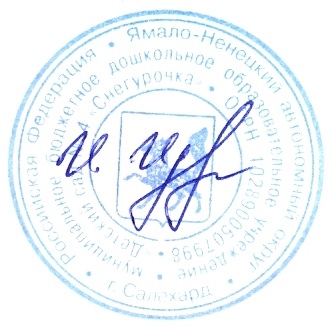 